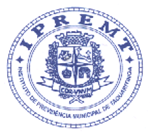 AUTORIZAÇÃO DE APLICAÇÃO RESGATE – APRART. 3º-B DA PORTARIA MPS Nº 519/2011, INCLUÍDO PELO ART. 2º DA PORTARIA MPS Nº 170, DE 25/04/2012AUTORIZAÇÃO DE APLICAÇÃO RESGATE – APRART. 3º-B DA PORTARIA MPS Nº 519/2011, INCLUÍDO PELO ART. 2º DA PORTARIA MPS Nº 170, DE 25/04/2012AUTORIZAÇÃO DE APLICAÇÃO RESGATE – APRART. 3º-B DA PORTARIA MPS Nº 519/2011, INCLUÍDO PELO ART. 2º DA PORTARIA MPS Nº 170, DE 25/04/2012AUTORIZAÇÃO DE APLICAÇÃO RESGATE – APRART. 3º-B DA PORTARIA MPS Nº 519/2011, INCLUÍDO PELO ART. 2º DA PORTARIA MPS Nº 170, DE 25/04/2012AUTORIZAÇÃO DE APLICAÇÃO RESGATE – APRART. 3º-B DA PORTARIA MPS Nº 519/2011, INCLUÍDO PELO ART. 2º DA PORTARIA MPS Nº 170, DE 25/04/2012AUTORIZAÇÃO DE APLICAÇÃO RESGATE – APRART. 3º-B DA PORTARIA MPS Nº 519/2011, INCLUÍDO PELO ART. 2º DA PORTARIA MPS Nº 170, DE 25/04/2012AUTORIZAÇÃO DE APLICAÇÃO E RESGATE - APR
Unidade gestora do RPPS: INSTITUTO DE PREVIDÊNCIA DO SERVIDOR MUNICIPAL DE TAQUARITINGA
CNPJ: 03.321.503/0001-57AUTORIZAÇÃO DE APLICAÇÃO E RESGATE - APR
Unidade gestora do RPPS: INSTITUTO DE PREVIDÊNCIA DO SERVIDOR MUNICIPAL DE TAQUARITINGA
CNPJ: 03.321.503/0001-57AUTORIZAÇÃO DE APLICAÇÃO E RESGATE - APR
Unidade gestora do RPPS: INSTITUTO DE PREVIDÊNCIA DO SERVIDOR MUNICIPAL DE TAQUARITINGA
CNPJ: 03.321.503/0001-57AUTORIZAÇÃO DE APLICAÇÃO E RESGATE - APR
Unidade gestora do RPPS: INSTITUTO DE PREVIDÊNCIA DO SERVIDOR MUNICIPAL DE TAQUARITINGA
CNPJ: 03.321.503/0001-57AUTORIZAÇÃO DE APLICAÇÃO E RESGATE - APR
Unidade gestora do RPPS: INSTITUTO DE PREVIDÊNCIA DO SERVIDOR MUNICIPAL DE TAQUARITINGA
CNPJ: 03.321.503/0001-57Nº / ANO: 25/2016Nº / ANO: 25/2016AUTORIZAÇÃO DE APLICAÇÃO E RESGATE - APR
Unidade gestora do RPPS: INSTITUTO DE PREVIDÊNCIA DO SERVIDOR MUNICIPAL DE TAQUARITINGA
CNPJ: 03.321.503/0001-57AUTORIZAÇÃO DE APLICAÇÃO E RESGATE - APR
Unidade gestora do RPPS: INSTITUTO DE PREVIDÊNCIA DO SERVIDOR MUNICIPAL DE TAQUARITINGA
CNPJ: 03.321.503/0001-57AUTORIZAÇÃO DE APLICAÇÃO E RESGATE - APR
Unidade gestora do RPPS: INSTITUTO DE PREVIDÊNCIA DO SERVIDOR MUNICIPAL DE TAQUARITINGA
CNPJ: 03.321.503/0001-57AUTORIZAÇÃO DE APLICAÇÃO E RESGATE - APR
Unidade gestora do RPPS: INSTITUTO DE PREVIDÊNCIA DO SERVIDOR MUNICIPAL DE TAQUARITINGA
CNPJ: 03.321.503/0001-57AUTORIZAÇÃO DE APLICAÇÃO E RESGATE - APR
Unidade gestora do RPPS: INSTITUTO DE PREVIDÊNCIA DO SERVIDOR MUNICIPAL DE TAQUARITINGA
CNPJ: 03.321.503/0001-57DATA: 15/08/2016DATA: 15/08/2016VALOR (R$): 450.000,00TIPO DE OPERAÇÃO: AplicaçãoTIPO DE OPERAÇÃO: AplicaçãoTIPO DE OPERAÇÃO: AplicaçãoTIPO DE OPERAÇÃO: AplicaçãoDispositivos de resolução do CMN:3.922/2010, Artigo 7º, Inciso IV, Alínea " a "Dispositivos de resolução do CMN:3.922/2010, Artigo 7º, Inciso IV, Alínea " a "HISTÓRICO / DESCRIÇÃO DA OPERAÇÃO:HISTÓRICO / DESCRIÇÃO DA OPERAÇÃO:HISTÓRICO / DESCRIÇÃO DA OPERAÇÃO:HISTÓRICO / DESCRIÇÃO DA OPERAÇÃO:HISTÓRICO / DESCRIÇÃO DA OPERAÇÃO:HISTÓRICO / DESCRIÇÃO DA OPERAÇÃO:HISTÓRICO / DESCRIÇÃO DA OPERAÇÃO:Aplicação de saldo remanescente da conta movimentoAplicação de saldo remanescente da conta movimentoAplicação de saldo remanescente da conta movimentoAplicação de saldo remanescente da conta movimentoAplicação de saldo remanescente da conta movimentoAplicação de saldo remanescente da conta movimentoAplicação de saldo remanescente da conta movimentoCARACTERÍSTICAS DO ATIVO:CARACTERÍSTICAS DO ATIVO:CARACTERÍSTICAS DO ATIVO:CARACTERÍSTICAS DO ATIVO:CARACTERÍSTICAS DO ATIVO:CARACTERÍSTICAS DO ATIVO:CARACTERÍSTICAS DO ATIVO:: :CAIXA BRASIL FI RENDA FIXA REFERENCIADO DI LP: :CAIXA BRASIL FI RENDA FIXA REFERENCIADO DI LP: :CAIXA BRASIL FI RENDA FIXA REFERENCIADO DI LP: :CAIXA BRASIL FI RENDA FIXA REFERENCIADO DI LP: :CAIXA BRASIL FI RENDA FIXA REFERENCIADO DI LP: :CAIXA BRASIL FI RENDA FIXA REFERENCIADO DI LPCNPJ:  03.737.206/0001-97Administrador:  CAIXA ECONÔMICA FEDERALAdministrador:  CAIXA ECONÔMICA FEDERALAdministrador:  CAIXA ECONÔMICA FEDERALTaxa de administração:  0,20Taxa de administração:  0,20Taxa de administração:  0,20Taxa de administração:  0,20CNPJ Administrador:  00.360.305/0001-04CNPJ Administrador:  00.360.305/0001-04CNPJ Administrador:  00.360.305/0001-04Benchmark:  CDIBenchmark:  CDIBenchmark:  CDIBenchmark:  CDIGestão:  CAIXA ECONÔMICA FEDERALGestão:  CAIXA ECONÔMICA FEDERALGestão:  CAIXA ECONÔMICA FEDERALTaxa de performance:  Não possuiTaxa de performance:  Não possuiTaxa de performance:  Não possuiTaxa de performance:  Não possuiCNPJ Gestão:  00.360.305/0001-04CNPJ Gestão:  00.360.305/0001-04CNPJ Gestão:  00.360.305/0001-04Retorno:  1,11 no mês 07/2016Retorno:  1,11 no mês 07/2016Retorno:  1,11 no mês 07/2016Retorno:  1,11 no mês 07/2016Disponibilidade recursos resgatados:  D 0Disponibilidade recursos resgatados:  D 0Disponibilidade recursos resgatados:  D 0Patrimônio líquido:  4.387.677.840,35 em 29/07/2016Patrimônio líquido:  4.387.677.840,35 em 29/07/2016Patrimônio líquido:  4.387.677.840,35 em 29/07/2016Patrimônio líquido:  4.387.677.840,35 em 29/07/2016Data de inicio do fundo:  05/07/2006Data de inicio do fundo:  05/07/2006Data de inicio do fundo:  05/07/2006Valor da cota:  2,79942 em 29/07/2016Valor da cota:  2,79942 em 29/07/2016Valor da cota:  2,79942 em 29/07/2016Valor da cota:  2,79942 em 29/07/2016Proponente:Proponente:Gestor/Autorizador:Gestor/Autorizador:Responsável pela liquidação da operação:Responsável pela liquidação da operação:Responsável pela liquidação da operação:LUCIANA MATTOSINHOLUCIANA MATTOSINHOLUCIANA MATTOSINHOLUCIANA MATTOSINHOLUCIANA MATTOSINHOLUCIANA MATTOSINHOLUCIANA MATTOSINHOLUCIANA MATTOSINHOLUCIANA MATTOSINHOCPF: 111.362.308-07CPF: 111.362.308-07LUCIANA MATTOSINHOLUCIANA MATTOSINHOLUCIANA MATTOSINHOCPF: 111.362.308-07CPF: 111.362.308-07Certificação:ANBIMACertificação:ANBIMACPF: 111.362.308-07CPF: 111.362.308-07CPF: 111.362.308-07Validade:11/06/2018Validade:11/06/2018